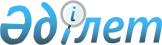 "Орман шаруашылығы және ерекше қорғалатын табиғи аумақтар саласындағы мемлекеттік көрсетілетін қызметтер регламенттерін бекіту туралы" Оңтүстік Қазақстан облысы әкімдігінің 2015 жылғы 6 қазандағы № 310 қаулысына өзгерістер енгізу туралы
					
			Күшін жойған
			
			
		
					Оңтүстік Қазақстан облыстық әкімдігінің 2016 жылғы 2 маусымдағы № 148 қаулысы. Оңтүстік Қазақстан облысының Әділет департаментінде 2016 жылғы 29 маусымда № 3766 болып тіркелді. Күші жойылды - Оңтүстiк Қазақстан облысы әкiмдiгiнiң 2017 жылғы 27 қарашадағы № 328 қаулысымен
      Ескерту. Күшi жойылды - Оңтүстiк Қазақстан облысы әкiмдiгiнiң 27.11.2017 № 328 қаулысымен (алғашқы ресми жарияланған күнiнен кейiн күнтiзбелiк он күн өткен соң қолданысқа енгiзiледi).
      "Қазақстан Республикасындағы жергілікті мемлекеттік басқару және өзін-өзі басқару туралы" Қазақстан Республикасының 2001 жылғы 23 қаңтардағы Заңының 27-бабының 2 тармағына, "Мемлекеттік көрсетілетін қызметтер туралы" Қазақстан Республикасының 2013 жылғы 15 сәуірдегі Заңының 16-бабы 1 және 3-тармақтарына сәйкес Оңтүстік Қазақстан облысының әкімдігі ҚАУЛЫ ЕТЕДІ:
      1. Оңтүстік Қазақстан облысы әкімдігінің 2015 жылғы 6 қазандағы № 310 "Орман шаруашылығы және ерекше қорғалатын табиғи аумақтар саласындағы мемлекеттік көрсетілетін қызметтер регламенттерін бекіту туралы" (Нормативтік құқықтық актілерін мемлекеттік тіркеу тізілімінде № 3433 болып тіркелген, 2015 жылғы 12 желтоқсандағы "Оңтүстік Қазақстан" газетінде жарияланған) қаулысына мынадай өзгерістер енгізілсін:
      көрсетілген қаулының "Ағаш кесу және орман билетін беру" мемлекеттiк көрсетілетін қызметінің регламенті" деген 1-қосымшасында:
      4-тараудың атауы мынадай редакцияда жазылсын:
      "4. "Азаматтарға арналған үкімет" мемлекеттік корпорациясымен және (немесе) өзге де көрсетілетін қызметті берушілермен өзара іс-қимыл тәртібін, сондай-ақ мемлекеттік қызмет көрсету процесінде ақпараттық жүйелерді пайдалану тәртібін сипаттау";
      көрсетілген қаулының "Мемлекеттік орман қоры учаскелерінде ұзақ мерзімді орман пайдалану шартын мемлекеттік тіркеу" мемлекеттiк көрсетілетін қызметінің регламенті" деген 2-қосымшасында:
      4-тараудың атауы мынадай редакцияда жазылсын:
      "4. "Азаматтарға арналған үкімет" мемлекеттік корпорациясымен және өзге де көрсетілетін қызметті берушілермен өзара іс-қимыл тәртібін, сондай-ақ мемлекеттік қызмет көрсету процесінде ақпараттық жүйелерді пайдалану тәртібін сипаттау";
      көрсетілген қаулының "Орман ресурстары, сауықтыру, рекреациалық, тарихи-мәдени, туристік және спорттық мақсаттар; аңшылық шаруашылығының мұқтаждықтары; жанама орман пайдалану үшін ұзақ мерзімді орман пайдалануға берілген мемлекеттік орман қоры жерлерінде учаскелерді құрылыс обьектілерін салуға пайдалануға рұқсат беру" мемлекеттiк көрсетілетін қызметінің регламенті" деген 3-қосымшасында:
      4-тараудың атауы мынадай редакцияда жазылсын:
      "4. "Азаматтарға арналған үкімет" мемлекеттік корпорациясымен және (немесе) өзге де көрсетілетін қызметті берушілермен өзара іс-қимыл тәртібін, сондай-ақ мемлекеттік қызмет көрсету процесінде ақпараттық жүйелерді пайдалану тәртібін сипаттау".
      2. "Оңтүстік Қазақстан облысы Әкімінің аппараты" мемлекеттік мекемесі Қазақстан Республикасының заңнамалық актілерінде белгіленген тәртіпте:
      1) осы қаулыны Оңтүстік Қазақстан облысының аумағында таратылатын мерзімді баспа басылымдарында және "Әділет" ақпараттық-құқықтық жүйесінде ресми жариялануын;
      2) осы қаулыны Оңтүстік Қазақстан облысы әкімдігінің интернет-ресурсына орналастыруын қамтамасыз етсін.
      3. Осы қаулы оның алғашқы ресми жарияланған күнінен кейін күнтізбелік он күн өткен соң қолданысқа енгізіледі.
      4. Осы қаулының орындалуын бақылау облыс әкімінің орынбасары Ж.Қ.Бөкенбаевқа жүктелсін.
      ікн күн өтк
       соң қолданысқа енгізіледі.
					© 2012. Қазақстан Республикасы Әділет министрлігінің «Қазақстан Республикасының Заңнама және құқықтық ақпарат институты» ШЖҚ РМК
				
      Облыс әкімі

Б. Атамқұлов

      Д.А.Сатыбалды

      Е.Ә.Садыр

      Ұ.С.Сәдібеков

      С.Қ.Тұяқбаев

      К.Н.Мендебаев
